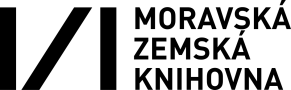 Tisková zprávaMoravská zemská knihovna se připojí k oslavám výročí republikyU příležitosti výročí 100 let od vzniku Československa rozzáří ve dnech 27. 10. – 3. 11. 2018 budovu Moravské zemské knihovny v Brně státní barvy a číselné znázornění sta let trvání našeho státu. Knihovna pro své návštěvníky zároveň připravila speciální vydání deníků z října–listopadu 1918, které psaly o vzniku samostatného státu.Rovnost, Venkov, Lidové Noviny, Moravská Orlice, Hlas, Moravský venkov – to jsou periodika, která v rozmezí 29. října a 2. listopadu 1918 informovala na svých stránkách o vniku nového státního útvaru – Republiky československé. Ta byla spolu s Rakouskem, Maďarskou republikou či Státem Slovinců, Chorvatů a Srbů jedním z nástupnických států habsburského Rakousko-Uherska, jehož území se po roce 1918 stalo součástí deseti nových států.První dny otiskovaly noviny zejména prohlášení Národního výboru československého – společného orgánu československých politických stran – o vzniku samostatného státu, v dalších dnech již deníky informovaly i o kapitulaci Rakousko-Uherska či o převzetí státní moci z rukou habsburských úředníků v různých částech země. Týden končí symbolicky deklarací Slovenskej národnej rady o připojení Slováků ke vznikajícímu státnímu útvaru.Tyto události zachycuje přetiskem autentických zpráv vydání novin připravené k této události. Vydání bude rozdávat každý den mezi 29. říjnem a 3. listopadem 2018 od 17 do 19 hodiny před budovou Moravské zemské knihovny dobový kamelot. Rozdávání bude navíc doprovázeno osvětlením fasády knihovny v duchu probíhajících oslav.Kontaktní osoba: Radka Chlupová, Radka.Chlupova@mzk.cz, 541 646 180